Publicado en Hotel Axor Feria, Madrid el 08/01/2020 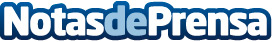 Plazas agotadas en "Misión 2020" el evento para emprendedores presentado por Juanma Romero de RTVEEl próximo 11 de enero, Madrid será la sede de "Misión 2020" el evento para todos los emprendedores que buscan comenzar el año adquiriendo las herramientas y conocimientos más novedosos que les permitan alcanzar sus objetivos de negocio e impulsar sus proyectosDatos de contacto:Erandi GarciaLioc Editorial672498824Nota de prensa publicada en: https://www.notasdeprensa.es/plazas-agotadas-en-mision-2020-el-evento-para_1 Categorias: Nacional Comunicación Marketing Madrid Emprendedores Eventos E-Commerce http://www.notasdeprensa.es